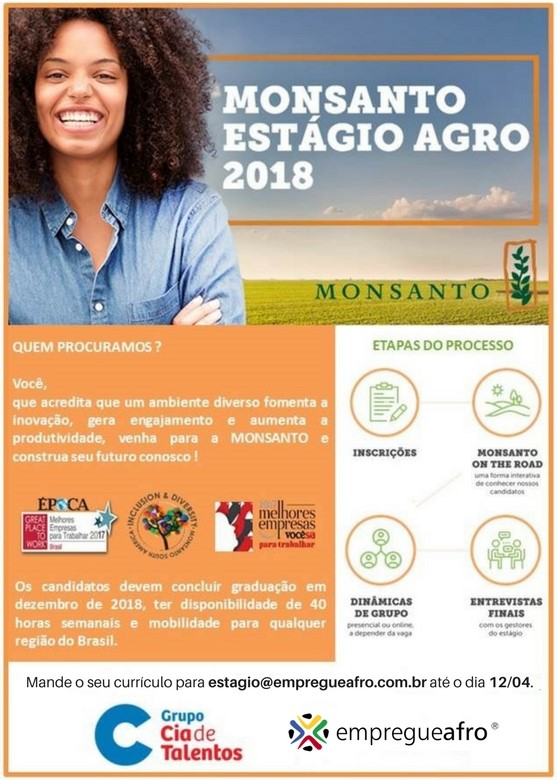 A Empregueafro - Consultoria em RH e Diversidade Étnico-Racial, parceira da Monsanto, busca jovens universitários de todo o Brasil para o Monsanto Estágio Agro 2018! Perfil 
- Graduandos em Administração, Agronomia, Biologia, Biotecnologia, Engenharias, Estatística, Matemática ou Zootecnia; 
- Formação: Dezembro de 2018; 
- Inglês intermediário (desejável); 
- Pacote Office intermediário (desejável); 
- Disponibilidade para estagiar em qualquer região do país; 
- Disponibilidade para estagiar 40 horas semanais. 
Locais de Atuação
- Maranhão; - Tocantins; - Pernambuco; - Mato Grosso; - Mato Grosso do Sul; - Goiás; - Minas Gerais; - São Paulo; - Paraná; - Rio Grande do Sul. 
Interessados, favor enviar o seu currículo com o título da vaga no assunto para o email estagio@empregueafro.com.br até o dia 12/04.